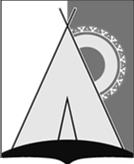 СОВЕТ ДЕПУТАТОВСЕЛЬСКОГО ПОСЕЛЕНИЯ РУССКИНСКАЯСургутского муниципального районаХанты - Мансийского автономного округа - ЮгрыРЕШЕНИЕ «06» февраля 2024 года									      № 22д. РусскинскаяОб утверждении перечня части полномочий,принимаемых для исполнения органамиместного самоуправления сельского поселенияРусскинскаяВ соответствии с частью 4 статьи 15 Федерального закона от 06.10.2003 № 131-ФЗ «Об общих принципах организации местного самоуправления в Российской Федерации», решением Совета депутатов сельского поселения Русскинская от 30.09.2016 г № 152 «О порядке заключения Соглашений о передаче осуществления части полномочий по решению вопросов местного значения», пунктом  29 часть 1.1. статьи 18 устава сельского поселения Русскинская,Совет депутатов сельского поселения Русскинская решил:1. Утвердить перечень части полномочий, принимаемых для исполнения органами местного самоуправления сельского поселения Русскинская от органов местного самоуправления Сургутского района, согласно приложению 1 к настоящему решению.2. Обнародовать настоящее решение и разместить его на официальном сайте органов местного самоуправления сельского поселения Русскинская.Глава сельского поселения Русскинская                                             А.Н. СоболевПриложение 1к решению Совета депутатов сельского поселения Русскинскаяот "06" февраля 2024 года N 22Перечень части полномочий, принимаемых для исполнения органами местного самоуправления сельского поселения Русскинская от органов местного самоуправления Сургутского района1. Создание условий для предоставления транспортных услуг населению и организация транспортного обслуживания населения между поселениями в границах муниципального района в части организации освещения вертолётных площадок, их содержания, текущего ремонта и полива в летнее время.